หมายเหตุ       = ความรับผิดชอบหลัก     = ความรับผิดชอบรอง        = ไม่มี                 หมายเหตุ       = ความรับผิดชอบหลัก     = ความรับผิดชอบรอง        = ไม่มี       หมายเหตุ       = ความรับผิดชอบหลัก     = ความรับผิดชอบรอง        = ไม่มี    มหาวิทยาลัยขอนแก่น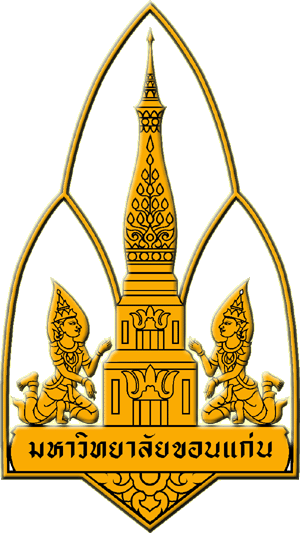 การถ่ายทอดมาตรฐานผลการเรียนรู้สู่รายวิชาKKU-TQF01-CB1. COURSE BLUEPRINTรหัสวิชา                         ชื่อวิชาแผ่นที่       /        แผ่นผู้วิเคราะห์   1.                                                  2.                                                         3.                                           4.                1.                                                  2.                                                         3.                                           4.                บทที่/หัวข้อเนื้อหามาตรฐานผลการเรียนรู้ตามหลักสูตร (LO Curriculum Mapping)มาตรฐานผลการเรียนรู้ตามหลักสูตร (LO Curriculum Mapping)มาตรฐานผลการเรียนรู้ตามหลักสูตร (LO Curriculum Mapping)มาตรฐานผลการเรียนรู้ตามหลักสูตร (LO Curriculum Mapping)มาตรฐานผลการเรียนรู้ตามหลักสูตร (LO Curriculum Mapping)มาตรฐานผลการเรียนรู้ตามหลักสูตร (LO Curriculum Mapping)มาตรฐานผลการเรียนรู้ตามหลักสูตร (LO Curriculum Mapping)มาตรฐานผลการเรียนรู้ตามหลักสูตร (LO Curriculum Mapping)มาตรฐานผลการเรียนรู้ตามหลักสูตร (LO Curriculum Mapping)มาตรฐานผลการเรียนรู้ตามหลักสูตร (LO Curriculum Mapping)มาตรฐานผลการเรียนรู้ตามหลักสูตร (LO Curriculum Mapping)มาตรฐานผลการเรียนรู้ตามหลักสูตร (LO Curriculum Mapping)มาตรฐานผลการเรียนรู้ตามหลักสูตร (LO Curriculum Mapping)มาตรฐานผลการเรียนรู้ตามหลักสูตร (LO Curriculum Mapping)มาตรฐานผลการเรียนรู้ตามหลักสูตร (LO Curriculum Mapping)มาตรฐานผลการเรียนรู้ตามหลักสูตร (LO Curriculum Mapping)มาตรฐานผลการเรียนรู้ตามหลักสูตร (LO Curriculum Mapping)มาตรฐานผลการเรียนรู้ตามหลักสูตร (LO Curriculum Mapping)มาตรฐานผลการเรียนรู้ตามหลักสูตร (LO Curriculum Mapping)มาตรฐานผลการเรียนรู้ตามหลักสูตร (LO Curriculum Mapping)มาตรฐานผลการเรียนรู้ตามหลักสูตร (LO Curriculum Mapping)มาตรฐานผลการเรียนรู้ตามหลักสูตร (LO Curriculum Mapping)มาตรฐานผลการเรียนรู้ตามหลักสูตร (LO Curriculum Mapping)มาตรฐานผลการเรียนรู้ตามหลักสูตร (LO Curriculum Mapping)มาตรฐานผลการเรียนรู้ตามหลักสูตร (LO Curriculum Mapping)มาตรฐานผลการเรียนรู้ตามหลักสูตร (LO Curriculum Mapping)มาตรฐานผลการเรียนรู้ตามหลักสูตร (LO Curriculum Mapping)มาตรฐานผลการเรียนรู้ตามหลักสูตร (LO Curriculum Mapping)มาตรฐานผลการเรียนรู้ตามหลักสูตร (LO Curriculum Mapping)มาตรฐานผลการเรียนรู้ตามหลักสูตร (LO Curriculum Mapping)มาตรฐานผลการเรียนรู้ตามหลักสูตร (LO Curriculum Mapping)มาตรฐานผลการเรียนรู้ตามหลักสูตร (LO Curriculum Mapping)รวมรวมรวม ลำดับความ สำคัญบทที่/หัวข้อเนื้อหา1.คุณธรรม จริยธรรม1.คุณธรรม จริยธรรม1.คุณธรรม จริยธรรม1.คุณธรรม จริยธรรม1.คุณธรรม จริยธรรม1.คุณธรรม จริยธรรม2.ความรู้2.ความรู้2.ความรู้2.ความรู้2.ความรู้2.ความรู้3.ทักษะทางปัญญา3.ทักษะทางปัญญา3.ทักษะทางปัญญา3.ทักษะทางปัญญา3.ทักษะทางปัญญา3.ทักษะทางปัญญา4.ความสัมพันธ์4.ความสัมพันธ์4.ความสัมพันธ์4.ความสัมพันธ์5.การวิเคราะห์5.การวิเคราะห์5.การวิเคราะห์5.การวิเคราะห์5.การวิเคราะห์6.ทักษะการปฏิบัติ6.ทักษะการปฏิบัติ6.ทักษะการปฏิบัติ6.ทักษะการปฏิบัติ6.ทักษะการปฏิบัติรวมรวมรวม ลำดับความ สำคัญบทที่/หัวข้อเนื้อหา12345612345612345612341234512345หลักรองรวม ลำดับความ สำคัญความรับผิดชอบที่ต้องพัฒนาบทที่ 1..............บทที่ 2..............บทที่ 3..............บทที่ 4..............บทที่ 5..............บทที่ 6..............บทที่ 7..............บทที่ 8..............รวมย่อยรวมหลักรวมรองรวม(        %)(        %)(        %)(        %)(        %)(        %)(        %)(        %)(        %)(        %)(        %)(        %)(        %)(        %)(        %)(        %)(        %)(        %)(        %)(        %)(        %)(        %)(        %)(        %)(        %)(        %)(        %)(        %)(        %)(        %)(        %)(        %)ลำดับความสำคัญ    มหาวิทยาลัยขอนแก่นการถ่ายทอดมาตรฐานผลการเรียนรู้สู่รายวิชาKKU-TQF01-CB1. COURSE BLUEPRINTรหัสวิชา                         ชื่อวิชาแผ่นที่       /        แผ่นผู้วิเคราะห์   1.                                            2.                                                    3.                                                     4. 1.                                            2.                                                    3.                                                     4. บทที่/หัวข้อเนื้อหามาตรฐานการเรียนรู้ด้านทักษะศตวรรษที่ 21 ตามกรอบ IQA ระดับอุดมศึกษามาตรฐานการเรียนรู้ด้านทักษะศตวรรษที่ 21 ตามกรอบ IQA ระดับอุดมศึกษามาตรฐานการเรียนรู้ด้านทักษะศตวรรษที่ 21 ตามกรอบ IQA ระดับอุดมศึกษามาตรฐานการเรียนรู้ด้านทักษะศตวรรษที่ 21 ตามกรอบ IQA ระดับอุดมศึกษามาตรฐานการเรียนรู้ด้านทักษะศตวรรษที่ 21 ตามกรอบ IQA ระดับอุดมศึกษามาตรฐานการเรียนรู้ด้านทักษะศตวรรษที่ 21 ตามกรอบ IQA ระดับอุดมศึกษามาตรฐานการเรียนรู้ด้านทักษะศตวรรษที่ 21 ตามกรอบ IQA ระดับอุดมศึกษามาตรฐานการเรียนรู้ด้านทักษะศตวรรษที่ 21 ตามกรอบ IQA ระดับอุดมศึกษามาตรฐานการเรียนรู้ด้านทักษะศตวรรษที่ 21 ตามกรอบ IQA ระดับอุดมศึกษามาตรฐานการเรียนรู้ด้านทักษะศตวรรษที่ 21 ตามกรอบ IQA ระดับอุดมศึกษามาตรฐานการเรียนรู้ด้านทักษะศตวรรษที่ 21 ตามกรอบ IQA ระดับอุดมศึกษามาตรฐานการเรียนรู้ด้านทักษะศตวรรษที่ 21 ตามกรอบ IQA ระดับอุดมศึกษามาตรฐานการเรียนรู้ด้านทักษะศตวรรษที่ 21 ตามกรอบ IQA ระดับอุดมศึกษามาตรฐานการเรียนรู้ด้านทักษะศตวรรษที่ 21 ตามกรอบ IQA ระดับอุดมศึกษามาตรฐานการเรียนรู้ด้านทักษะศตวรรษที่ 21 ตามกรอบ IQA ระดับอุดมศึกษาบทที่/หัวข้อเนื้อหา1. ทักษะการเรียนรู้และนวัตกรรม1. ทักษะการเรียนรู้และนวัตกรรม1. ทักษะการเรียนรู้และนวัตกรรม2. ทักษะสารสนเทศ สื่อ และเทคโนโลยี2. ทักษะสารสนเทศ สื่อ และเทคโนโลยี2. ทักษะสารสนเทศ สื่อ และเทคโนโลยี3. กลุ่มทักษะชีวิตและอาชีพ3. กลุ่มทักษะชีวิตและอาชีพ3. กลุ่มทักษะชีวิตและอาชีพ3. กลุ่มทักษะชีวิตและอาชีพ3. กลุ่มทักษะชีวิตและอาชีพรวมรวมรวม(ร้อยละ)ลำดับความสำคัญบทที่/หัวข้อเนื้อหา1.11.21.32.12.22.33.13.23.33.43.5หลักรองรวม(ร้อยละ)ลำดับความสำคัญความรับผิดชอบที่ต้องพัฒนาบทที่ 1..............บทที่ 2..............บทที่ 3..............บทที่ 4..............บทที่ 5..............บทที่ 6..............บทที่ 7..............บทที่ 8..............รวมย่อยรวมหลักรวมรองรวม (ร้อยละ)(        %)(        %)(        %)(        %)(        %)(        %)(        %)(        %)(        %)(        %)(        %)ลำดับความสำคัญ    มหาวิทยาลัยขอนแก่นการถ่ายทอดมาตรฐานผลการเรียนรู้สู่รายวิชาKKU-TQF01-CB1. COURSE BLUEPRINTรหัสวิชา                         ชื่อวิชาแผ่นที่       /        แผ่นผู้วิเคราะห์   1.                                                  2.                                                         3.                                           4.                1.                                                  2.                                                         3.                                           4.                หัวข้อเนื้อหามาตรฐานผลการเรียนรู้ที่ต้องพัฒนามาตรฐานผลการเรียนรู้ที่ต้องพัฒนามาตรฐานผลการเรียนรู้ที่ต้องพัฒนามาตรฐานผลการเรียนรู้ที่ต้องพัฒนามาตรฐานผลการเรียนรู้ที่ต้องพัฒนามาตรฐานผลการเรียนรู้ที่ต้องพัฒนามาตรฐานผลการเรียนรู้ที่ต้องพัฒนามาตรฐานผลการเรียนรู้ที่ต้องพัฒนามาตรฐานผลการเรียนรู้ที่ต้องพัฒนามาตรฐานผลการเรียนรู้ที่ต้องพัฒนามาตรฐานผลการเรียนรู้ที่ต้องพัฒนามาตรฐานผลการเรียนรู้ที่ต้องพัฒนามาตรฐานผลการเรียนรู้ที่ต้องพัฒนามาตรฐานผลการเรียนรู้ที่ต้องพัฒนามาตรฐานผลการเรียนรู้ที่ต้องพัฒนามาตรฐานผลการเรียนรู้ที่ต้องพัฒนามาตรฐานผลการเรียนรู้ที่ต้องพัฒนามาตรฐานผลการเรียนรู้ที่ต้องพัฒนามาตรฐานผลการเรียนรู้ที่ต้องพัฒนามาตรฐานผลการเรียนรู้ที่ต้องพัฒนามาตรฐานผลการเรียนรู้ที่ต้องพัฒนามาตรฐานผลการเรียนรู้ที่ต้องพัฒนามาตรฐานผลการเรียนรู้ที่ต้องพัฒนามาตรฐานผลการเรียนรู้ที่ต้องพัฒนามาตรฐานผลการเรียนรู้ที่ต้องพัฒนามาตรฐานผลการเรียนรู้ที่ต้องพัฒนามาตรฐานผลการเรียนรู้ที่ต้องพัฒนามาตรฐานผลการเรียนรู้ที่ต้องพัฒนามาตรฐานผลการเรียนรู้ที่ต้องพัฒนามาตรฐานผลการเรียนรู้ที่ต้องพัฒนามาตรฐานผลการเรียนรู้ที่ต้องพัฒนามาตรฐานผลการเรียนรู้ที่ต้องพัฒนารวมรวมรวม ลำดับความ สำคัญหัวข้อเนื้อหารวมรวมรวม ลำดับความ สำคัญหัวข้อเนื้อหาหลักรองรวม ลำดับความ สำคัญความรับผิดชอบบทที่ 1..............บทที่ 2..............บทที่ 3..............บทที่ 4..............บทที่ 5..............บทที่ 6..............บทที่ 7..............บทที่ 8..............รวมย่อยรวมหลักรวมรองรวม (      %)ลำดับความสำคัญ    มหาวิทยาลัยขอนแก่น    มหาวิทยาลัยขอนแก่นการถ่ายทอดมาตรฐานผลการเรียนรู้สู่รายวิชาKKU-TQF02-LO2. LEARNING OBJECTIVES2. LEARNING OBJECTIVESรหัสวิชา                        ชื่อวิชาแผ่นที่       /        แผ่นผู้วิเคราะห์                                              2.                                                      3.                                                       4.                                              2.                                                      3.                                                       4.                                              2.                                                      3.                                                       4.บทที่/หัวข้อเนื้อหาพฤติกรรมบ่งชี้(หมายเลของค์ประกอบย่อย)วัตถุประสงค์การเรียนรู้    มหาวิทยาลัยขอนแก่น    มหาวิทยาลัยขอนแก่นการถ่ายทอดมาตรฐานผลการเรียนรู้สู่รายวิชาKKU-TQF03-LM3. LEARNING MODEL3. LEARNING MODELรหัสวิชา                  ชื่อวิชาแผ่นที่       /        แผ่นผู้วิเคราะห์1.                                                2.                                                         3.                                                     4.1.                                                2.                                                         3.                                                     4.1.                                                2.                                                         3.                                                     4.บทที่/หัวข้อเนื้อหาวัตถุประสงค์การเรียนรู้รูปแบบการเรียนรู้เหตุผลที่เลือกใช้/สิ่งที่ต้องการพัฒนาผู้เรียน1.2.3.4.5.    มหาวิทยาลัยขอนแก่น    มหาวิทยาลัยขอนแก่นการถ่ายทอดมาตรฐานผลการเรียนรู้สู่รายวิชาKKU-TQF04-LAP4. LEARNING ACTIVITY PLAN4. LEARNING ACTIVITY PLANรหัสวิชา                  ชื่อวิชาแผ่นที่       /        แผ่นผู้วิเคราะห์1.                                                2.                                                         3.                                                     4.1.                                                2.                                                         3.                                                     4.1.                                                2.                                                         3.                                                     4.บทที่/หัวข้อเนื้อหาวัตถุประสงค์การเรียนรู้กิจกรรมการเรียนรู้(ขั้นตอนของ Learning Model ที่ใช้)สื่อการเรียนรู้การประเมินผลการเรียนรู้การประเมินผลการเรียนรู้การประเมินผลการเรียนรู้บทที่/หัวข้อเนื้อหาวัตถุประสงค์การเรียนรู้กิจกรรมการเรียนรู้(ขั้นตอนของ Learning Model ที่ใช้)สื่อการเรียนรู้กิจกรรม/ผลงานการเรียนรู้วิธีการเครื่องมือ1.2.3.4.    มหาวิทยาลัยขอนแก่น    มหาวิทยาลัยขอนแก่นการถ่ายทอดมาตรฐานผลการเรียนรู้สู่รายวิชาKKU-TQF05-AB5. ASSESSMENT BLUEPRINT5. ASSESSMENT BLUEPRINTรหัสวิชา                  ชื่อวิชาแผ่นที่       /        แผ่นผู้วิเคราะห์1.                                                2.                                                         3.                                                     4.1.                                                2.                                                         3.                                                     4.1.                                                2.                                                         3.                                                     4.มาตรฐานการเรียนรู้วัตถุประสงค์การเรียนรู้กิจกรรมการเรียนรู้กระบวนการ/ผลงานที่ใช้ประเมินวิธีการประเมินแบบประเมิน